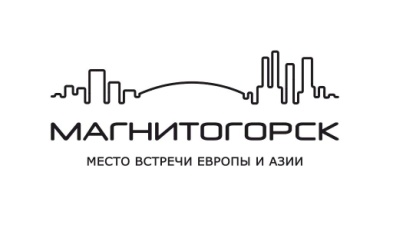 МУНИЦИПАЛЬНОЕ ДОШКОЛЬНОЕ ОБРАЗОВАТЕЛЬНОЕ УЧРЕЖДЕНИЕ«ЦЕНТР РАЗВИТИЯ РЕБЁНКА–ДЕТСКИЙ САД №154»города МагнитогорскаСтатья для педагогов и родителей детей дошкольного возраста«Требования современного общества к воспитанию  и развитию ребенка дошкольного возраста»                                                                                             Подготовила: Плетнева Л.Н.                                                                          июнь  2024 г.    Тема очень актуальна на современном этапе образования, так как воспитателей все чаще ограничивают в возможностях полноценной работы с детьми, заваливают ненужной бумажной работой так, что на детей совсем не остается времени.«Лучший способ сделать детей хорошими – это сделать их счастливыми» - фраза, сказанная Оскаром Уайльдом, остается современной и в наши дни, так как каждая семья хочет видеть своего ребенка только счастливым. Для этого надо приложить немало усилий. Но несмотря, ни на что, воспитание было, есть и будет одним из самых важных систем человеческой деятельности. Однако отмечу, что в этом процессе иногда взрослые «опускают руки». Мы забыли, что воспитание дошкольников не ограничивается только лишь «нравоучительными» беседами в стенах детского сада. Воспитание, прежде всего, происходит в ближайшем окружении ребенка и за пределами ДОУ. Тот социум, в котором находится малыш, имеет большую воспитывающую силу. Наше собственное поведение – самая решающая вещь. Мы воспитываем ребенка не только тогда, когда с ним разговариваем, поучаем, приказываем. Мы воспитываем ребенка даже тогда, когда нас рядом нет. Как одеваемся, как разговариваем с другими людьми и о других людях, как радуемся и печалимся, как обращаемся с друзьями и врагами, как смеемся, слушаем – все это имеет для ребенка большое значение.Воспитание начинается в семье - это истина. Семья, детский сад и другие службы должны действовать согласованно, быть неразделимы в вопросах воспитания – это одна из проблем современности. Это подчас не всегда выполнимая задача. При индивидуализации процесса воспитания, необходима полная идиллия в ключевых моментах ДОУ, семьи и общества. К сожалению, на практике мы же видим обратную картину. Формируя в детях любовь к ЗОЖ, дети в социуме видят употребление алкоголя и курение как норму. Поэтому воспитание настолько сложный и трудоемкий процесс.В настоящее время дети развиваются в условиях постиндустриального информационного общества. С самого рождения они сталкиваются с современными высокотехнологичными достижениями – компьютерные игры, планшеты, интерактивные игрушки, сотовые телефоны, рекламные ролики, новинки кинематографа. Это проблема номер два. Какой же он, современный ребёнок? Он и умный, и упрямый, добрый и агрессивный, общительный, раскрепощённый и застенчивый, поверхностный и глубоко мыслящий, беззаботный и деятельный – в общем, противоречивый.Сегодняшние дети хорошо информированы, у них повышенная потребность к восприятию информации. Дошкольники иногда могут делать неожиданные выводы и умозаключения, что невольно начинаешь думать о преждевременном взрослении современных детей. Работая с детьми. исходя из наблюдений и изучив литературу, можно сказать, не смотря на большую информированность, возникает третья проблема. Очень быстро увеличивается число детей с ослабленным здоровьем, с замедленным психическим развитием, с нарушениями речи и эмоционально-волевой сферы, много детей гиперактивных.Современные дети говорят много, но плохо. Дети часто не могут сконцентрироваться на каком-либо занятии, рассеянны, не проявляют интереса. Их трудно удержать на одном месте. У них повышена возбудимость и гиперактивность. Задача воспитания дошкольника должна состоять в создании условий для снижения гиперактивности, развития концентрации внимания, а также двигательного опыта и физического здоровья.У современных детей повышены тревожность и агрессия - это четвертая проблема, на мой взгляд. Чаще всего дети проявляют агрессию при недостатке общения, когда недополучают человеческого тепла и необходимой информации. Если воспитатель занимает позицию опытного партнёра, то это выражается в детской инициативности и самостоятельности. У современных детей преобладает рефлекс свободы, думаю, это пятая проблема.Учитывая факт, что современные дети не терпят насилия и протестуют, развитие их духовной сферы должно протекать в рамках системы отношений (семейных, отношений между воспитателем и ребёнком, когда ребёнок выступает равноправным партнёром по общению и совместной деятельности). При таких условиях у детей развивается ощущение успешности и уверенности в собственных силах.Хочется надеяться, что применение информационно-коммуникационных технологий в профессиональной деятельности педагога – это шаг навстречу детям. Важно, чтобы современный педагог задействовал все технические возможности для достижения высоких результатов.Использование ИКТ при организации воспитательно - образовательного процесса с детьми повышает познавательную активность и мотивацию дошкольников к обучению, способствует наиболее широкому раскрытию способностей. Я не стану перечислять все используемые современные технологии, но отмечу, что активная деятельность – это наиболее успешный вид восприятия информации. Этот метод затрагивает не столько интеллектуальную сферу детей, но и чувства, эмоции, отношение к окружающему миру, свои ценностные ориентации.В настоящее время изменилась и сама система дошкольного образования. Введена дифференциация дошкольных образовательных учреждений по видам и категориям. Проблема для родителей - какой детский сад выбрать? С одной стороны, это позволяет отдать ребенка в образовательное учреждение, соответствующее их запросам, с другой стороны, большинство детских учреждений (за исключением, коррекционных - для детей с серьезными нарушениями в здоровье) не отвечает закономерностям детского развития. Организация работы с маленькими детьми в современных условиях предъявляет особые требования к профессионализму и личностным качествам педагогов. Вместе с тем сегодня молодые специалисты, получившие образование, практически не идут работать в детские сады - это тоже проблема современности. Причина этого не просто маленькая, а мизерная зарплата, не достигающая прожиточного минимума. Труд педагога в детском саду, отвечающего за жизнь и здоровье детей, ведущего воспитательную работу, требует огромных физических сил и душевных затрат. И только такие педагоги смогут достойно воспитать детей. Отсюда следует краткий вывод: достойным педагогам – достойную зарплату. Что дает детский сад ребенку? Благодаря наличию детского сообщества создается пространство социального опыта ребенка. Главное преимущество детского сада - наличие детского сообщества. Только в условиях детского сообщества ребенок познает себя в сравнении с другими, усваивает способы общения и взаимодействия, адекватные различным ситуациям.В заключение следует сказать, что сравнивая современного дошкольника со сверстником конца этого века, становятся очевидными различия в мировосприятии, темпах развития, поведении и осознании самого себя. И невозможно в воспитании и обучении современного ребёнка применять традиционные подходы и методы. Залог успеха современного педагога – личностно-ориентированный подход в воспитании и обучении, владение инновационными технологиями.